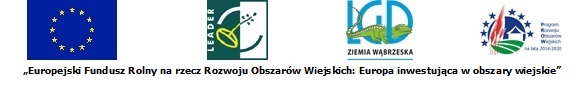 Załącznik nr 4Zamawiający:								    Wąbrzeski Dom Kulturyul. Wolności 4787 – 200 WąbrzeźnoWykonawca:…………………………………………………………………..…………………………………………………………………...(pełna nazwa / firma, adres, w zależności od podmiotu: NIP/PESEL, KRS/CEIDG)reprezentowany przez:.......................................................................................     (imię, nazwisko, stanowisko  / podstawa do reprezentacji)OŚWIADCZENIE O PRZYNALEŻNOŚCI DO GRUPY KAPITAŁOWEJ Na potrzeby postępowania o udzielenie zamówienia publicznego pn. „Dostosowanie obiektu Wąbrzeskiego Domu Kultury do potrzeb lokalnej społeczności” znak postępowania: OR.271.1.2019, prowadzonego przez Wąbrzeski Dom Kultury oświadczam, co następuje:nie należę do grupy kapitałowej, o której mowa w art. 24 ust. 1 pkt 23 ustawy z dnia 29 stycznia 2004 r. Prawo zamówień publicznych*,należę do grupy kapitałowej, o której mowa w art. 24 ust. 1 pkt 23 ustawy z dnia 29 stycznia 2004 r. Prawo zamówień publicznych z następującymi wykonawcami, którzy złożyli ofertę                  w przedmiotowym postępowaniu*:……………………………………………………………………………………………….……………………………………………………………………………………………….…………….……. , dnia ………………... 2019 r.         (miejscowość)								…………………………………………           (podpis)*niewłaściwe skreślićWykonawca na podstawie art. 24 ust. 11 ustawy z dnia 29 stycznia 2004 r. Prawo zamówień publicznych dostarcza powyższe oświadczenie o przynależności do tej samej grupy kapitałowej w terminie 3 dni od dnia zamieszczenia na stronie internetowej informacji, o której mowa w art. 86 ust. 5 (nie wcześniej). Wraz ze złożeniem oświadczenia, wykonawca może przedstawić dowody, że powiązania z innym wykonawcą nie prowadzą do zakłócenia konkurencji w postępowaniu o udzielenie zamówienia.